Kemikalieförteckning för      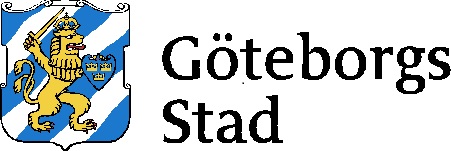 AdressAdressAdressAdressAnsvarig personAnsvarig personAnsvarig personAnsvarig personAnsvarig personFramtagen avFramtagen avFramtagen avFramtagen avFramtaget datumFramtaget datumFramtaget datumFramtaget datumFramtaget datumReviderad avReviderad avReviderad avReviderad avReviderat datumReviderat datumReviderat datumReviderat datumReviderat datumProdukt/råvaraProdukt/råvaraProdukt/råvaraProdukt/råvaraProdukt/råvaraProdukt/råvaraProdukt/råvaraGiftfri miljö – Priodatabasen*Giftfri miljö – Priodatabasen*Giftfri miljö – Priodatabasen*Giftfri miljö – Priodatabasen*Giftfri miljö – Priodatabasen*Giftfri miljö – Priodatabasen*Giftfri miljö – Priodatabasen*Giftfri miljö – Priodatabasen*NamnAnvändnings-områdeTillverkare/ LeverantörÅrs-förbrukningÅrs-förbrukningProduktens klassificering**Produktens faroangivelser i ordProduktens faroangivelser i ordInnehåller produkten utfasnings-ämne***Innehåller produkten utfasnings-ämne***Innehåller produkten prioriterat riskminsk-ningsämneInnehåller produkten prioriterat riskminsk-ningsämneInnehåller produkten prioriterat riskminsk-ningsämneNamn på ev. utfasningsämne eller prioriterat riskminsk-ningsämneFinns handlings-plan för utfasning eller risk-minskning ****NamnAnvändnings-områdeTillverkare/ LeverantörÅrs-förbrukningÅrs-förbrukningProduktens klassificering**Produktens faroangivelser i ordProduktens faroangivelser i ordJaNejJaNejNejNamn på ev. utfasningsämne eller prioriterat riskminsk-ningsämneFinns handlings-plan för utfasning eller risk-minskning ****